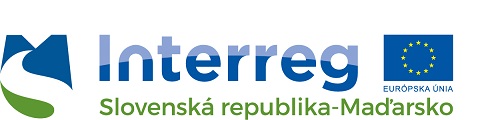 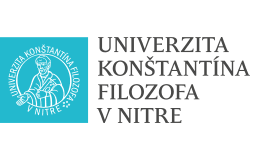 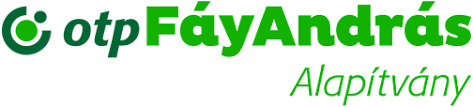 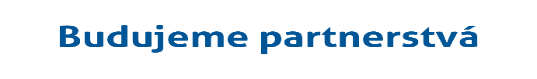 PozvánkaFakulta stredoeurópskych štúdií Univerzity Konštantína Filozofa v Nitre Vás srdečne pozýva naZáverečné podujatie projektu „FinLitTales“,ktoré sa uskutoční 6. decembra 2022 (utorok)o 9:15 v miestnosti A-112 (budova FSŠ, Dražovská cesta 4, Nitra).Záverečné podujatie sa uskutoční v rámci spoločného projektu Nadácie OTP Fáy András a Fakulty stredoeurópskych štúdií Univerzity Konštantína Filozofa v Nitre s názvom Digital and Interactive Financial Literacy Tales (FinLitTales) – Digitálne a interaktívne príbehy o finančnej gramotnosti, zameraný na inovatívne a interaktívne vzdelávanie v oblasti finančnej gramotnosti.Program:9:00 – 9:15 Registrácia9:15 – 9:20 Otvorenie 9:20 – 9:50 Predstavenie projektu a projektových partnerov  (Ildikó Csejtei, Nadácia OTP Fáy András a Dr. habil. Žofia Bárcziová, PhD., FSŠ UKF)9:50 – 10:30 Ako na to? Interaktívne hry a rozprávky vo vzdelávaní    (Lilla Csufor, Nadácia OTP Fáy András a doc. Anikó N. Tóth, PhD., FSŠ UKF, Bc. Zsuzsa Hajabács, FSŠ UKF)10:30 – 10:45 Diskusia, otázky10:45 ZáverÚčasť na záverečnom podujatí je možná aj online. Online účasť je podmienená registráciou. Registrovať sa môžete pomocou nasledujúceho online formulára: https://forms.gle/SWrxBqdcmXD4iNEU9Podujatie sa realizuje v maďarskom jazyku, tlmočenie je zabezpečené do slovenského jazyka.Tešíme sa na stretnutie!Projekt je spolufinancovaný z prostriedkov Európskej Únie z Európskeho fondu regionálneho rozvoja.www.skhu.eu